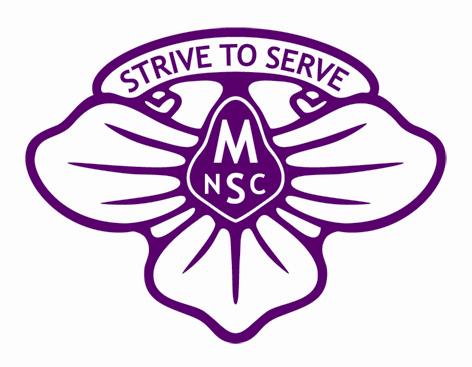 MIRBOO NORTH SECONDARY COLLEGEJames Harvey TrustSpecialist Program Funding Application 2019The primary objective of the James Harvey Trust Fund is to improve the educational opportunities of enrolled Mirboo North Secondary College (MNSC) students.The fund provides scholarships and funding for educational purposes and may be granted for activities, resources, programs etc. that assist in the study of subjects on the school curriculum, or other educational subjects approved by the Education Department of Victoria.Mirboo North Secondary College Council invites applications for James Harvey Trust Specialist Program Funding. It is expected that applications will meet the fundamental conditions of:Furthering education in a curriculum subject approved by the Victorian Department of EducationProviding a program that has educational opportunities for a range of studentsStaff co-ordinating Specialist Programs that require additional funding, are required to complete the attached application form. The completed application form, including any supporting documentation, should be submitted to the James Harvey Trustees by the close of business Thursday 31st October 2019Applicants may be required to make a presentation of their proposal and/or provide a report at the end of the program or activity, at the discretion of the selection panel.In assessing applications the following categories will be considered:Academic contentNumber of students able to participateOther funding sources being utilisedInvolvement with Mirboo North and Districts communitiesCollege contributionSECTION AINFORMATION ABOUT THE PROGRAMPROPOSED YEAR LEVEL:			___________________________________________CO-ORDINATING STAFF:			___________________________________________					___________________________________________					___________________________________________SUMMARY OF PROGRAM:PROGRAM NAME:Educational Intent:				Staff may be required to make a presentation of their proposal and/or provide a report at the end of the program or activity, at the discretion of the selection panel.SECTION B:BUDGET DETAILS:OTHER FUNDING BEING SOUGHT:Students to benefit (if known):Community and/or Business PartnersSECTION CJAMES HARVEY SPECIALIST PROGRAM FUNDING REQUEST Please name key groups/individuals that may be involved with facilitating your  request or that you plan to be working with during the course of the programName:  ______________________________________ Phone: _____________________________Name:  ______________________________________ Phone: _____________________________Name:  ______________________________________ Phone: _____________________________Name:  ______________________________________ Phone: _____________________________Amount being sought from the James Harvey Trust   $ ___________________.Please attach any additional information that you feel may support your application for James Harvey Trust funding.Signature of staff member responsible for proposed program: ___________________________________ Date:          /         /Signature of Principal: ___________________________________ Date:          /         /